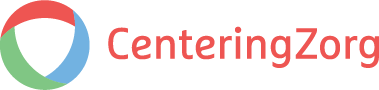 Centering-WERKVORMKIEZERInloggen: https://www.werkvormkiezer.nl/
Gebruikersnaam: centering
Wachtwoord: 10jaarDeze werkvormkiezer is ontwikkeld om je te helpen bij het vinden van werkvormen die aansluiten bij het thema dat je wilt bespreken. De werkvormkiezer is zowel via pc of mobiele telefoon te gebruiken. De werkvormkiezer is nooit af want er zullen steeds weer nieuwe werkvormen en thema's aan toegevoegd worden. Hoe werkt het?Wil je een bepaald thema op een leuke, interactieve manier bespreken, dan zijn daarvoor verschillende werkvormen ontwikkeld. De werkvormkiezer kan je helpen bij het kiezen van de juiste werkvorm. Er zijn 2 invalshoeken voor het gebruik van de werkvormkiezer:1	Vanuit het thema dat je wilt bespreken2	Vanuit de activiteit die je met je groep wilt doen.Voorbeeld invalshoek 1Je wilt het thema 'ongemakken in de zwangerschap' bespreken. Hiervoor klik je op de groene knop THEMA. Hierna doorloop je een aantal stappen om bij een werkvorm terecht te komen. Bijvoorbeeld: Prenataal > Klachten > 1. Alle werkvormen 2. Kennisoverdracht/informeren > Resultaat: Ongemakken in de zwangerschap - hints > Naar werkvormDe werkvorm wordt hier uitgelegd aan de hand van een aantal onderdelen zoals Wat wil je bereiken; Aanpak; Benodigdheden; Tips; Kracht en Valkuil. Dit is de globale indeling die bij vrijwel alle werkvormen gebruikt wordt.Voorbeeld invalshoek 2Als het energieniveau van de groep enigszins is ingezakt kun je kiezen voor een werkvorm die de groep weer in beweging krijgt. klik hiervoor op de knop ENERGIZER. Met de werkvormkiezer doorloop je nu een aantal stappen om het thema dat je wilt bespreken via een energiegevende werkvorm aan te vliegen. Bijvoorbeeld: Onderwerp introduceren met Energizer > Prenataal > Belinstructies > Kennisoverdracht/Informeren > Resultaat: Belinstructies in de zwangerschap 1 - de wind waait > Naar werkvormVeel plezier en succes met het gebruiken van de WERKVORMKIEZER!